生物多样性和生态系统服务政府间
科学与政策平台全体会议第九届会议2022年7月3日至9日，德国波恩临时议程*项目2 (c)组织事项：选举主席团成员选举主席团成员		秘书处的说明		导言在生物多样性和生态系统服务政府间科学与政策平台（生物多样性平台）全体会议的第九届会议上，将邀请全体会议定期举行多学科专家小组选举。还将邀请全体会议从亚太国家中选举一名副主席，作为主席团的一分子，以取代2021年辞职的副主席。还将邀请全体会议从非洲国家和亚太国家中选举主席团候补成员。相关信息载于下文第一节（选举多学科专家小组成员）和第二节（选举主席团成员）。一、	选举多学科专家小组成员2018年3月在哥伦比亚麦德林举行的全体会议第六届会议选举产生了由25名成员组成的多学科专家小组。全体会议的会议议事规则第29条第1款规定，每位专家小组成员的任期均为三年，应自其当选的届会闭幕时开始，在其继任者当选的届会闭幕时结束。在全体会议第七届会议上，Dorothy Wanja Nyingi女士（非洲国家）和Adriana Flores-Díaz女士（拉丁美洲和加勒比国家）获选接替两名辞职成员，完成辞职者的剩余任期。全体会议在IPBES-8/2号决定中决定，尽管有议事规则第29条的规定，多学科专家小组现任成员的任期将延长至全体会议第九届会议闭幕，并在该届会议上选出继任者。因此，将邀请全体会议在第九届会议上选举多学科专家小组的25名成员。根据议事规则第26条，专家小组的候选人将由生物多样性平台成员提出，供各区域提名和全体会议选举。考虑到学科和性别均衡，每个区域将提名五名专家小组成员候选人。此外，第26条规定了在提名和遴选专家小组成员时可以参考的标准，包括以下内容：专家小组成员在自然科学和社会科学以及传统知识和地方知识方面，具备关于生物多样性和生态系统服务的科学专长；具备关于生物多样性平台工作方案主要方面的科学、技术或政策专长和知识；具备宣传、推广科学并将科学纳入政策制定进程方面的经验；具备国际科学和政策进程中的工作能力。根据全体会议届会议事规则第29条，可以连选连任一届。根据议事规则第27条，秘书处通过2021年12月22日的EM/2021/43号通知，邀请生物多样性平台成员在2022年3月9日之前提交专家小组的书面提名并附上被提名人简历。邀请通知附有一份关于生物多样性平台成员提交提案、各区域提名、区域内协商和全体会议遴选程序的指导说明，以及关于现任成员连任资格的信息。谨提醒各位成员，发达国家的候选人需要有可支配的财政资源，以支持其每年最多参加两次多学科专家小组会议以及其他几次生物多样性平台会议。生物多样性平台不会向来自发达国家的多学科专家小组成员提供出席生物多样性平台会议的财政支持，其中包括欧洲联盟成员国的国民或居民或欧洲联盟成员国提名的专家。2022年4月之前收到的提名清单载于IPBES/9/INF/3号文件。收到的所有提名，包括迟交的提名，均公布于生物多样性平台网站，网址为https://ipbes.net/nomination-mep-ipbes9-list。利益冲突委员会将审查多学科专家小组选举候选人的利益冲突披露表，以根据全体会议在IPBES-3/3号决定中通过的利益冲突政策与实施程序第3条确定其当选资格。委员会关于这一审查的报告将载于IPBES/9/INF/23号文件，最新情况将纳入执行秘书在临时议程项目5下向全体会议第九届会议提交的口头报告。各成员不妨在全体会议第九届会议之前和期间举行区域间和区域内协商，以期联合国五个区域根据议事规则第26条分别提名五名候选人供全体会议选举，并确保专家小组的总体性别和学科平衡。每个区域还不妨提名多学科专家小组的候补候选人，供全体会议遴选，以接替在任期结束前辞职的任何专家小组成员。二、	选举主席团成员2019年4月和5月在巴黎举行的全体会议第七届会议选举产生了主席团，其中包括一名主席、四名副主席和另外五名主席团成员。关于主席团组成情况的信息，可查阅https://ipbes.net/bureau。全体会议届会的议事规则第15条第3款规定，主席团成员任期三年，从其当选的届会闭幕时开始，在其继任者当选的届会闭幕时结束。全体会议在IPBES-8/2号决定中决定，虽有议事规则第15条的规定，但主席团现任成员的任期将延长至全体会议第十届会议闭幕，届时将选举其继任者。2021年8月，来自亚太国家的副主席因个人原因辞去了主席团职务。因此，将邀请全体会议第九届会议从亚太国家中选举一名副主席。非洲国家和亚太国家还不妨根据议事规则第15条第4款指定主席团候补成员，供全体会议核准，因为这些区域目前没有任何指定的候补成员。秘书处通过2021年11月24日的EM/2021/34号通知，邀请非洲国家和亚太国家政府在2022年3月9日之前提交候选人提名并附上简历。在2022年4月之前收到的提名清单载于IPBES/9/INF/4号文件。收到的所有提名，包括迟交的提名，均公布于生物多样性平台网站，网址为https://ipbes.net/nomination/bureau_members_ipbes9-list。利益冲突委员会将审查主席团选举候选人的利益冲突披露表，以根据全体会议在IPBES-3/3号决定中通过的利益冲突政策与实施程序第3条确定其当选资格。委员会关于这一审查的报告将载于IPBES/9/INF/23号文件，最新情况将纳入执行秘书在临时议程项目5下向全体会议第九届会议提交的口头报告。联合国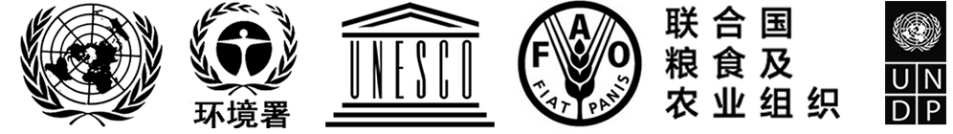 BESIPBES/9/2IPBES/9/2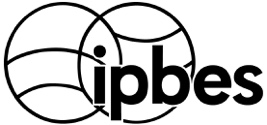 生物多样性和生态系统服务
政府间科学与政策平台 Distr.: General 
5 April 2022Chinese
Original: English Distr.: General 
5 April 2022Chinese
Original: English 